BRIEF DI PROGETTAZIONE PER LA PROGETTAZIONE DI SITI WEB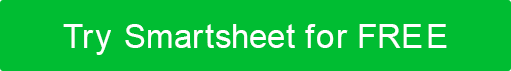 CLIENTECLIENTECLIENTETITOLO DEL PROGETTOTITOLO DEL PROGETTOTITOLO DEL PROGETTONOME CLIENTENOME CLIENTENOME CLIENTEINFORMAZIONI DI CONTATTOINFORMAZIONI DI CONTATTOINFORMAZIONI DI CONTATTONOME DEL PUNTO DI CONTATTOINDIRIZZO EMAILTELEFONOINDIRIZZO POSTALEPANORAMICA DEL PROGETTO  PANORAMICA DEL PROGETTO  PANORAMICA DEL PROGETTO  SCOPO  perché vorresti un nuovo sito web?SCOPO  perché vorresti un nuovo sito web?SCOPO  perché vorresti un nuovo sito web?OBIETTIVO  impatto finale?  cioè vendite, lead generation, traffico, presenza online, ecc. OBIETTIVO  impatto finale?  cioè vendite, lead generation, traffico, presenza online, ecc. OBIETTIVO  impatto finale?  cioè vendite, lead generation, traffico, presenza online, ecc. TARGETTARGETTARGETTARGET DEL PROGETTO  chi stiamo cercando di raggiungere?TARGET DEL PROGETTO  chi stiamo cercando di raggiungere?TARGET DEL PROGETTO  chi stiamo cercando di raggiungere?BRAND TARGET  a chi si rivolge il brand?BRAND TARGET  a chi si rivolge il brand?BRAND TARGET  a chi si rivolge il brand?REAZIONE DESIDERATA  quali azioni desideri che il tuo mercato intraprenda?REAZIONE DESIDERATA  quali azioni desideri che il tuo mercato intraprenda?REAZIONE DESIDERATA  quali azioni desideri che il tuo mercato intraprenda?ANALISI COMPETITIVAANALISI COMPETITIVAANALISI COMPETITIVAI SITI CONCORRENTI DI MERCATO / NICCHIA  forniscono collegamenti a siti concorrenti e altri siti importanti nel tuo settoreI SITI CONCORRENTI DI MERCATO / NICCHIA  forniscono collegamenti a siti concorrenti e altri siti importanti nel tuo settoreI SITI CONCORRENTI DI MERCATO / NICCHIA  forniscono collegamenti a siti concorrenti e altri siti importanti nel tuo settoreDESIGN  fornisce link / spiegazioni di elementi di design di siti web che ti piaccionoDESIGN  fornisce link / spiegazioni di elementi di design di siti web che ti piaccionoDESIGN  fornisce link / spiegazioni di elementi di design di siti web che ti piaccionoFUNZIONALITÀ  fornire collegamenti / spiegazioni della funzionalità dei siti Web che ti piaccionoFUNZIONALITÀ  fornire collegamenti / spiegazioni della funzionalità dei siti Web che ti piaccionoFUNZIONALITÀ  fornire collegamenti / spiegazioni della funzionalità dei siti Web che ti piaccionoREVISIONE ATTUALE DEL SITO WEBREVISIONE ATTUALE DEL SITO WEBREVISIONE ATTUALE DEL SITO WEBElenca gli aspetti positivi del sito attualeElenca gli aspetti negativi del sito correnteLivelli di traffico attualiLivelli di prestazioni attualiHost e pacchetto di hosting correntiElenca eventuali aspetti negativi dell'attuale ambiente di hostingElenca eventuali aspetti negativi dell'attuale ambiente di hostingARCHITETTURA DEL SITOARCHITETTURA DEL SITOARCHITETTURA DEL SITOARCHITETTURA DEL SITOARCHITETTURA DEL SITOARCHITETTURA DEL SITOIl tuo sito web attuale offre una mappa del sito?Il tuo sito web attuale offre una mappa del sito?Il tuo sito web attuale offre una mappa del sito?Numero attuale di sezioniNumero attuale di sezioniNumero attuale di sezioniElenco delle sezioniElenco delle sezioniNumero attuale di pagineNumero attuale di pagineNumero attuale di pagineElenco delle pagineElenco delle pagineCARATTERISTICHE DESIDERATE  contrassegnano tutto ciò che si applicaCARATTERISTICHE DESIDERATE  contrassegnano tutto ciò che si applicaCARATTERISTICHE DESIDERATE  contrassegnano tutto ciò che si applicaCARATTERISTICHE DESIDERATE  contrassegnano tutto ciò che si applicaCARATTERISTICHE DESIDERATE  contrassegnano tutto ciò che si applicaCARATTERISTICHE DESIDERATE  contrassegnano tutto ciò che si applicaBlogBlogBlogAccesso membroCoerenza del browserCoerenza del browserCoerenza del browserCompatibilità mobileCancella navigazioneCancella navigazioneCancella navigazioneNewsletterInformazioni di contattoInformazioni di contattoInformazioni di contattoImmagini e descrizioni dei prodottiInformazioni aziendali crucialiInformazioni aziendali crucialiInformazioni aziendali crucialiContenuto pertinente del sito webNavigazione facileNavigazione facileNavigazione facileRecensioni E TestimonianzeFacile da modificare / aggiornare (per i non esperti di tecnologia)Facile da modificare / aggiornare (per i non esperti di tecnologia)Facile da modificare / aggiornare (per i non esperti di tecnologia)Funzione della barra di ricercaE-commerceE-commerceE-commerceSEO AmichevoleDOMANDE FREQUENTIDOMANDE FREQUENTIDOMANDE FREQUENTISicurezzaTempi di caricamento rapidiTempi di caricamento rapidiTempi di caricamento rapidiIntegrazione con i social mediaFeedback e moduli di contattoFeedback e moduli di contattoFeedback e moduli di contattoRilevazioniGallerie - MediaGallerie - MediaGallerie - MediaDesign alla moda e intuitivo ed esperienza utenteGallerie - FotoGallerie - FotoGallerie - FotoAccessibilità per l'utenteBuona gestione degli erroriBuona gestione degli erroriBuona gestione degli erroriArchitettura dell'informazione ben pianificataALTRE CARATTERISTICHE  elenca tutte le altre funzionalità desiderate non nominate sopraALTRE CARATTERISTICHE  elenca tutte le altre funzionalità desiderate non nominate sopraALTRE CARATTERISTICHE  elenca tutte le altre funzionalità desiderate non nominate sopraALTRE CARATTERISTICHE  elenca tutte le altre funzionalità desiderate non nominate sopraALTRE CARATTERISTICHE  elenca tutte le altre funzionalità desiderate non nominate sopraALTRE CARATTERISTICHE  elenca tutte le altre funzionalità desiderate non nominate sopraPROGETTAZIONE DEL SITOPROGETTAZIONE DEL SITOPROGETTAZIONE DEL SITOPROGETTAZIONE DEL SITOPROGETTAZIONE DEL SITOLOOK AND FEEL  descrive tutti gli elementi importanti dello stile di designLOOK AND FEEL  descrive tutti gli elementi importanti dello stile di designLOOK AND FEEL  descrive tutti gli elementi importanti dello stile di designLOOK AND FEEL  descrive tutti gli elementi importanti dello stile di designLOOK AND FEEL  descrive tutti gli elementi importanti dello stile di designHai una guida di stile attuale?Hai una guida di stile attuale?Hai una guida di stile attuale?Hai una guida di stile attuale?Se sì, è importante che il sito aderisca rigorosamente alla tua guida di stile? Se sì, è importante che il sito aderisca rigorosamente alla tua guida di stile? Se sì, è importante che il sito aderisca rigorosamente alla tua guida di stile? Se sì, è importante che il sito aderisca rigorosamente alla tua guida di stile? ESTETICA DESIDERATA  segna tutto ciò che si applicaESTETICA DESIDERATA  segna tutto ciò che si applicaESTETICA DESIDERATA  segna tutto ciò che si applicaESTETICA DESIDERATA  segna tutto ciò che si applicaESTETICA DESIDERATA  segna tutto ciò che si applicaAvvicinabileAlta tecnologiaAlta tecnologiaAutorevoleUmileUmileCuranteMinimalistaMinimalistaClassicoModernoModernoPulitoNaturale / BiologicoNaturale / BiologicoCorporativoGiocosoGiocosoCredibile / EspertoPrestigiosoPrestigiosoEleganteRetròRetròEccitanteSempliceSempliceFrescoSlickSlickFunkySofisticatoSofisticatoFatto a manoNudoNudoServizievoleEleganteEleganteALTRI DESCRITTORI  elencano tutti gli altri descrittori estetici desiderati non nominati sopraALTRI DESCRITTORI  elencano tutti gli altri descrittori estetici desiderati non nominati sopraALTRI DESCRITTORI  elencano tutti gli altri descrittori estetici desiderati non nominati sopraALTRI DESCRITTORI  elencano tutti gli altri descrittori estetici desiderati non nominati sopraALTRI DESCRITTORI  elencano tutti gli altri descrittori estetici desiderati non nominati sopraRICERCABILITÀ  FRASI DI RICERCA / PAROLE CHIAVE  elenca le frasi principali e le parole chiave utilizzate per trovare il tuo sitoSOCIAL MEDIASTRATEGIA DI SOCIAL MEDIA ESISTENTE  MIGLIORAMENTI DESIDERATI  descrivono eventuali aree di miglioramento da affrontare all'interno dell'attuale strategia socialeLINK AI PROFILI SOCIAL ESISTENTI  LE NUOVE PIATTAFORME DESIDERATE  elencano tutti i nuovi profili multimediali che si desidera sviluppare e i risultati desideratiCONTENUTO DEL SITO WEB CURRENT CONTENT PRODUCTION / PROCUREMENT  descrivono come vengono prodotti e gestiti i contenuti attualiI REQUISITI DI CONTENUTO  descrivono tutte le esigenze di contenuto per il nuovo sitoCONTENUTO SCRITTO ELEMENTI GRAFICI  loghi, icone, diagrammi e grafici, ecc. FOTOGRAFIA MULTIMEDIA  ALTROPROGRAMMAPANORAMICA DEL PROGRAMMATAPPE / SCADENZE IMPORTANTIBILANCIOIMPORTOINOLTREincludere eventuali informazioni critiche aggiuntiveDISCONOSCIMENTOTutti gli articoli, i modelli o le informazioni fornite da Smartsheet sul sito Web sono solo di riferimento. Mentre ci sforziamo di mantenere le informazioni aggiornate e corrette, non rilasciamo dichiarazioni o garanzie di alcun tipo, esplicite o implicite, circa la completezza, l'accuratezza, l'affidabilità, l'idoneità o la disponibilità in relazione al sito Web o alle informazioni, agli articoli, ai modelli o alla grafica correlata contenuti nel sito Web. Qualsiasi affidamento che fai su tali informazioni è quindi strettamente a tuo rischio.